ПОСТАНОВЛЕНИЕАдминистрации сельского поселенияДобринский сельсовет Добринского муниципального районаЛипецкой области Российской Федерации23.05.2018               п.Добринка			№ 61О внесении изменений в постановление администрации сельского поселения Добринский сельсовет от 23.01.2018г. №8 «Об утверждении критериев отбора по переводу многоквартирных домов на индивидуальные источники теплоснабжения»	В соответствии с Бюджетным кодексом РФ, Федеральным законом от 23.11.2009г. №261-ФЗ «Об энергосбережении и повышении энергетической эффективности и внесении изменений в отдельные законодательные акты Российской Федерации», руководствуясь Уставом, администрация сельского поселения Добринский сельсовет постановляет:   	 1.Приложение №3 к постановлению администрации сельского поселения Добринский сельсовет от 23.01.2018г. №8 «Об утверждении критериев отбора по переводу многоквартирных домов на индивидуальные источники теплоснабжения» изложить в новой редакции согласно приложения к данному постановлению.      	 2. Контроль за исполнение настоящего Постановления оставляю за собой.  Глава администрации сельского поселения Добринский сельсовет                                                                 Н.В. ЧижовПриложение к постановлению администрации сельского поселения Добринский сельсоветот 23.05.2018г  № 61«Приложение 3к постановлению администрации сельского поселения Добринский сельсоветот 23.01.2018г  № 8ПОРЯДОКПРЕДОСТАВЛЕНИЯ СУБСИДИИ НА ВОЗМЕЩЕНИЕ ЧАСТИ ЗАТРАТПО ПЕРЕВОДУ МНОГОКВАРТИРНЫХ ДОМОВ СЕЛЬСКОГО ПОСЕЛЕНИЯ ДОБРИНСКИЙ СЕЛЬСОВЕТ НА ИНДИВИДУАЛЬНЫЕ ИСТОЧНИКИ ТЕПЛОСНАБЖЕНИЯ НА 2018 ГОД1. Общие положения1.1. Порядок предоставления субсидии на возмещение части затрат по переводу многоквартирных домов сельского поселения Добринский сельсовет на индивидуальные источники теплоснабжения на 2018 год (далее - Порядок) разработан в соответствии со статьей 78 Бюджетного кодекса Российской Федерации, постановлением Правительства Российской Федерации от 06.09.2016 N 887 "Об общих требованиях к нормативным правовым актам, муниципальным правовым актам, регулирующим предоставление субсидий юридическим лицам (за исключением субсидий государственным (муниципальным) учреждениям), индивидуальным предпринимателям, а также физическим лицам - производителям товаров, работ, услуг", постановлением администрации Липецкой области от 07.11.2013 N 499 "Об утверждении государственной программы Липецкой области "Энергоэффективность и развитие энергетики в Липецкой области", постановлением администрации Липецкой области от 16.02.2018 N 54 "О Порядке предоставления субсидий местным бюджетам из областного бюджета на реализацию муниципальных программ (подпрограмм) в области энергосбережения и повышения энергетической эффективности на 2018 год", решением Совета депутатов сельского поселения Добринский сельсовет от 23.12.2017 N 146-рс "О бюджете сельского поселения Добринский сельсовет на 2018 год и на плановый период 2019 и 2020 годов".1.2. Порядок устанавливает условия и механизм предоставления в 2018 году юридическим лицам (за исключением государственных (муниципальных) учреждений), индивидуальным предпринимателям, физическим лицам, осуществляющим работы по переводу многоквартирных домов на индивидуальные источники теплоснабжения на территории сельского поселения Добринский сельсовет (далее - Получатели субсидии), субсидии на возмещение части затрат по переводу многоквартирных домов поселка Добринка на индивидуальные источники теплоснабжения из средств бюджета администрации сельского поселения Добринский сельсовет (далее - субсидия).1.3. Главным распорядителем как получателем бюджетных средств, предусмотренных в бюджете администрации сельского поселения Добринский сельсовет на предоставление субсидии, является администрация сельского поселения Добринский сельсовет (далее - Администрация).1.4. Субсидия предоставляется на безвозмездной и безвозвратной основе в целях возмещения части затрат, связанных с реализацией работ по переводу многоквартирных домов поселка Добринка на индивидуальные источники теплоснабжения, при условии:- наличия у Получателя субсидии затрат, связанных с реализацией им работ по переводу многоквартирных домов на индивидуальные источники теплоснабжения на территории поселка Добринка;- включения мероприятия по переводу многоквартирных домов на индивидуальные источники теплоснабжения на территории поселка Добринка в план реализации мероприятий подпрограммы 5 "Энергосбережение и повышение энергетической эффективности на территории сельского поселения Добринский сельсовет" муниципальной программы «Устойчивое развитие  территории сельского поселения Добринский сельсовет на 2015-2022 годы»;- согласия всех собственников жилых и нежилых помещений многоквартирных домов, планируемых к переводу на индивидуальные источники теплоснабжения, на выполнение мероприятия и о долевом финансировании работ за счет собственников помещений в многоквартирном доме в размере не менее чем пятьдесят процентов от суммы, необходимой для реализации мероприятия.2. Условия и порядок предоставления субсидии2.1. Для получения субсидии на цели, указанные в пункте 1.4 настоящего Порядка, Получатель субсидии - юридическое лицо, индивидуальный предприниматель представляет в Администрацию следующие документы:- заявку на предоставление субсидии на возмещение части затрат по переводу многоквартирных домов поселка Добринка на индивидуальные источники теплоснабжения по форме согласно приложению N 1 к настоящему Порядку;- копии учредительных документов (для юридических лиц);- выписку из Единого государственного реестра юридических лиц или индивидуальных предпринимателей, заверенную налоговым органом;- документы, подтверждающие соответствие Получателя субсидии на первое число месяца, предшествующего месяцу, в котором планируется заключение соглашения, требованиям, указанным в пункте 2.9 настоящего Порядка;-реестр платежей, подтверждающий внесение денежных средств на счет с целью обеспечения долевого финансирования перевода многоквартирных домов на индивидуальные источники теплоснабжения за счет средств Получателя субсидии либо собственников помещений в многоквартирном доме;- решение общего собрания собственников помещений многоквартирного дома о долевом финансировании работ по переводу многоквартирного дома на индивидуальные источники теплоснабжения за счет средств собственников помещений многоквартирного дома в размере не менее чем пятьдесят процентов от суммы, необходимой для реализации мероприятия;- утвержденный общим собранием собственников помещений многоквартирного дома локальный сметный расчет в ценах текущего года стоимости мероприятий по переводу многоквартирного дома на индивидуальные источники теплоснабжения;- копии договоров (контрактов) на выполнение работ по реализации мероприятия;- реестр документов к заявке на предоставление субсидии в соответствии с приложением N2 к настоящему Порядку;- копии актов о приемке выполненных работ по форме N КС-2, согласованных с Администрацией;- копии справок о стоимости выполненных работ и затрат по форме N КС-3, согласованных с Администрацией;- копии счетов (чеков, товарных накладных), счетов-фактур на приобретение оборудования, материалов, работы.В случае обращения представителя - дополнительно предоставляются копии документов, удостоверяющих личность и полномочия представителя.Заявка и приложения к ней должны быть подписаны руководителем и заверены печатью Получателя субсидии.2.2. Для получения субсидии на цели, указанные в пункте 1.4 настоящего Порядка, Получатель субсидии - физическое лицо предоставляет в Администрацию заявку по форме согласно приложению N 3 к настоящему Порядку с приложением следующих документов:- копия документа, удостоверяющего личность заявителя и регистрацию по месту жительства;- решение общего собрания собственников помещений многоквартирного дома о поручении выполнения проектных и строительно-монтажных работ физическому лицу;- решение общего собрания собственников помещений многоквартирного дома о долевом финансировании работ по переводу многоквартирного дома на индивидуальные источники теплоснабжения за счет средств собственников помещений многоквартирного дома в размере не менее чем пятьдесят процентов от суммы, необходимой для реализации мероприятия;- утвержденный общим собранием собственников помещений многоквартирного дома локальный сметный расчет в ценах текущего года стоимости мероприятий по переводу многоквартирного дома на индивидуальные источники теплоснабжения;- копии договоров (контрактов) на выполнение работ по реализации мероприятия;- копии актов о приемке выполненных работ по форме N КС-2, согласованных с Администрацией;- копии справок о стоимости выполненных работ и затрат по форме N КС-3, согласованных с Администрацией;- копии платежных документов о понесенных расходах на разработку проектно-сметной документации, копии счетов (чеков, товарных накладных), счетов-фактур на приобретение оборудования, материалов, работы;- банковские реквизиты счета для перечисления денежных средств;- выписка из банковского лицевого счета, подтверждающая внесение денежных средств на открытый счет с целью обеспечения долевого финансирования перевода многоквартирных домов на индивидуальные источники теплоснабжения за счет средств Получателя субсидии либо собственников помещений в многоквартирном доме;- согласие на обработку персональных данных по форме согласно приложению N 4 к настоящему Порядку.В случае обращения представителя - дополнительно представляются копии документов, удостоверяющих личность и полномочия представителя.2.3. Документы представляются не позднее 01 декабря текущего года.2.4. Администрация осуществляет проверку документов, указанных в пунктах 2.1 и 2.2 настоящего Порядка, в течение трех календарных дней с момента их поступления.2.5. По результатам рассмотрения документов Администрация в течение пяти календарных дней готовит приказ об утверждении перечня Получателей субсидии или об отказе в предоставлении субсидии.2.6. Основаниями для отказа Получателю субсидии в предоставлении субсидии являются:- несоответствие представленных Получателем субсидии документов требованиям, определенным пунктами 2.1 и 2.2 настоящего Порядка, или непредставление (представление не в полном объеме) указанных документов;- недостоверность представленной Получателем субсидии информации;- несоответствие Получателя субсидии требованиям, указанным в пункте 2.9 настоящего Порядка.2.7. Предоставление субсидии осуществляется в пределах средств, предусмотренных в бюджете администрации сельского поселения Добринский сельсовет на эти цели на текущий финансовый год.Размер субсидии по каждому многоквартирному дому определяется исходя из фактических понесенных Получателем субсидии затрат по переводу i-го многоквартирного дома поселка Добринка на индивидуальные источники теплоснабжения по формуле:Сi = СБЛОi + СГБi, гдеСБЛОi - сумма возмещения затрат по переводу i-го многоквартирного дома на индивидуальные источники теплоснабжения за счет средств бюджета Липецкой области, определяемая по формуле:СБЛОi = Зi x 45%, гдеЗi - затраты, фактически понесенные Получателем субсидии по переводу i-го многоквартирного дома на индивидуальные источники теплоснабжения, но не более величины стоимости мероприятия по переводу многоквартирного дома на индивидуальные источники теплоснабжения, указанной в локальном сметном расчете, утвержденном общим собранием жителей i-го многоквартирного дома;45% - доля финансирования мероприятий по переводу многоквартирных домов на индивидуальные источники теплоснабжения за счет субсидий из бюджета Липецкой области в соответствии с государственной программой Липецкой области "Энергоэффективность и развитие энергетики в Липецкой области", утвержденной постановлением администрации Липецкой области от 07.11.2013 N 499;СГБi - сумма возмещения затрат по переводу i-го многоквартирного дома на индивидуальные источники теплоснабжения за счет средств бюджета администрации сельского поселения Добринский сельсовет, определяемая по формуле:СГБi = Зi x (55% - А%) + Зi x А% x (Nмун.квi. / Ni), где55% - доля финансирования мероприятий по переводу многоквартирных домов на индивидуальные источники теплоснабжения за счет бюджета администрации сельского поселения Добринский сельсовет и внебюджетных источников;А% - доля финансирования мероприятий по переводу многоквартирных домов на индивидуальные источники теплоснабжения за счет средств собственников жилых помещений в многоквартирном доме (не менее 50% от общей суммы затрат по переводу многоквартирного дома на индивидуальные источники теплоснабжения), принятая решением общего собрания собственников помещений в i-ом многоквартирном доме;Nмун.кв.i - количество помещений в i-ом многоквартирном доме, находящихся в муниципальной собственности администрации сельского поселения Добринский сельсовет;Ni - общее количество квартир в i-ом многоквартирном доме.2.8. В случае принятия решения о предоставлении субсидии Администрация в течение одного календарного дня с даты издания приказа заключает с каждым Получателем субсидии соглашение о предоставлении субсидии в соответствии с типовой формой, утвержденной Администрацией.2.9. Требования, которым должен соответствовать Получатель субсидии на первое число месяца, предшествующего месяцу, в котором планируется заключение соглашения о предоставлении субсидии:- у Получателя субсидии должна отсутствовать неисполненная обязанность по уплате налогов, сборов, страховых взносов, пеней, штрафов, процентов, подлежащих уплате в соответствии с законодательством Российской Федерации о налогах и сборах;- у Получателя субсидии должна отсутствовать просроченная задолженность по возврату в бюджет поселка Добринка субсидий, бюджетных инвестиций, предоставленных в том числе в соответствии с иными правовыми актами, и иная просроченная задолженность перед бюджетом поселка Добринка;- Получатель субсидии - юридическое лицо не должен находиться в процессе реорганизации, ликвидации, банкротства, а Получатель субсидии - индивидуальный предприниматель не должен прекратить деятельность в качестве индивидуального предпринимателя;- Получатель субсидии не должен являться иностранным юридическим лицом, а также российским юридическим лицом, в уставном (складочном) капитале которого доля участия иностранных юридических лиц, местом регистрации которых является государство или территория, включенные в утверждаемый Министерством финансов Российской Федерации перечень государств и территорий, предоставляющих льготный налоговый режим налогообложения и (или) не предусматривающих раскрытия и предоставления информации при проведении финансовых операций (офшорные зоны) в отношении таких юридических лиц, в совокупности превышает 50 процентов;- Получатель субсидии не должен получать средства из бюджета поселка Добринка на основании иных муниципальных правовых актов на цели, указанные в пункте 1.4 настоящего Порядка;- у Получателя субсидии должна отсутствовать задолженность по выплате заработной платы перед работниками;- у Получателя субсидии уровень среднемесячной заработной платы работников должен быть не ниже размера минимальной заработной платы, установленной на соответствующий финансовый год в Липецкой области.2.10. Показатель результативности использования субсидии в 2018 году определяется исходя из перевода на индивидуальное теплоснабжение планового количества жилых и нежилых помещений многоквартирных домов и считается достигнутым при его выполнении в размере не менее 80%.Показатель рассчитывается отдельно по каждому заявленному дому и определяется по формуле:Р = N ф. / N пл. x 100, гдеNф. - фактическое количество жилых и нежилых помещений многоквартирных домов, переведенных на индивидуальное теплоснабжение в текущем году;Nпл. - плановое количество жилых и нежилых помещений многоквартирных домов для перевода на индивидуальное теплоснабжение в текущем году.Целевое значение показателя результативности – не менее 80%.2.11. Администрация в течение пяти календарных дней со дня заключения соглашения готовит приказ о перечислении субсидии и перечисляет бюджетные средства на расчетный или корреспондентский счет каждого Получателя субсидии, открытый в учреждении Центрального банка Российской Федерации или кредитной организации.3. Требования к отчетности, об осуществлении контроля за соблюдением условий, целей и порядка предоставлениясубсидии и ответственности за их нарушение3.1. Порядок, сроки и формы предоставления Получателем субсидии отчетности о достижении показателей результативности устанавливается Администрацией в соглашении.3.2. Администрация и орган муниципального финансового контроля осуществляют обязательную проверку соблюдения условий, целей и Порядка предоставления субсидии. При предоставлении субсидии обязательным условием ее предоставления, включаемым в соглашение о предоставлении субсидии, является согласие Получателя субсидии на осуществление Администрацией и органом муниципального финансового контроля проверок соблюдения Получателем субсидии условий, целей и Порядка предоставления субсидии, а также запрет приобретения за счет полученных средств иностранной валюты, за исключением операций, осуществляемых в соответствии с валютным законодательством Российской Федерации при закупке (поставке) высокотехнологичного импортного оборудования, сырья и комплектующих изделий.3.3. В случае выявленных нарушений условий предоставления субсидии, нецелевого использования субсидии, искажения отчетных данных, факта излишне полученных средств Получатель субсидии возвращает в бюджет администрации сельского поселения Добринский сельсовет денежные средства в объеме допущенных нарушений.3.4. При недостижении показателя результативности Получатель субсидии осуществляет возврат полученных бюджетных средств в 10-дневный срок со дня получения соответствующего уведомления Администрации.3.5. При отказе Получателя субсидии от добровольного возврата указанных средств Администрация обеспечивает их принудительное взыскание и перечисление в доход бюджета администрации сельского поселения Добринский сельсовет в судебном порядке в соответствии с действующим законодательством Российской Федерации.Приложение N 1к Порядку предоставления субсидии на возмещение части затрат по переводу многоквартирных домов поселка Добринка на индивидуальные источники теплоснабженияна 2018 годЗАЯВКАна предоставление субсидии на возмещение части затратпо переводу многоквартирных домов поселка Добринка наиндивидуальные источники теплоснабжения на 2018 год(наименование юридического лица, индивидуального предпринимателя)просит рассмотреть настоящую заявку в рамках проведения отбора юридических и физических лиц, индивидуальных предпринимателей на предоставление субсидии на возмещение части затрат по переводу многоквартирных домов поселка Добринка на индивидуальные источники теплоснабжения на 2018 год, и выделить субсидию в размере _____________ руб.ТаблицаРуководитель :___________________________ подпись, печатьКонтактный телефон:Приложение N 2к Порядку предоставления субсидии на возмещение части затрат по переводу многоквартирных домов поселка Добринка на индивидуальные источники теплоснабженияна 2018 годРЕЕСТРдокументов к заявке на предоставление субсидии на возмещение части затратпо переводу многоквартирных домов поселка Добринка на индивидуальныеисточники теплоснабжения на 2018 год(наименование юридического лица, индивидуального предпринимателя)Таблица____________________________________* - приводится наименование в соответствии с оригиналом.** - сумма указывается в тыс. рублей с точностью до 5 знаков после запятой.Руководитель ___________________________ подпись, печать.Контактный телефон (код города):Приложение N 3к Порядку предоставления субсидии на возмещение части затрат по переводу многоквартирных домов поселка Добринка на индивидуальные источники теплоснабженияна 2018 год Председателю Администрацияа жилищно-коммунального хозяйства администрации поселка Добринка ________________________________________ (Ф.И.О.) от _____________________________________ (Ф.И.О. Получателя субсидии) паспорт ________________________________ выдан __________________________________ ________________________________________ дата выдачи ____________________________ зарегистрированного по адресу:__________ ________________________________________ фактически проживающего по адресу: _____ ________________________________________ ________________________________________ (контактный телефон)ЗАЯВКА Прошу рассмотреть настоящую заявку в рамках проведения отбора юридических и физических лиц, индивидуальных предпринимателей на предоставление субсидии на возмещение части затрат по переводу многоквартирных домов города Липецка на индивидуальные источники теплоснабжения на 2018 год, и выделить субсидию в размере _____________ руб.За предоставление недостоверных (ложных) сведений и документов я несу ответственность, установленную действующим законодательством.Приложение:Копия документа, удостоверяющего личность, на ____ л.Решение общего собрания собственников помещений многоквартирного дома о поручении выполнения проектных и строительно-монтажных работ физическому лицу, на ____ л.Решение общего собрания собственников помещений многоквартирного дома о долевом финансировании работ по переводу многоквартирного дома на индивидуальные источники теплоснабжения за счет средств собственников помещений многоквартирного дома в размере не менее чем пятьдесят процентов от суммы, необходимой для реализации мероприятия, на ____ л.Копия утвержденного общим собранием собственников помещений многоквартирного дома локального сметного расчета в ценах текущего года стоимости мероприятий по переводу многоквартирного дома на индивидуальные источники теплоснабжения, на ____ л.Копии актов о приемке выполненных работ по форме N КС-2, на ____ л.Копии справок о стоимости выполненных работ и затрат по форме N КС-3,на _____ л.Копии договоров (контрактов) на выполнение работ по реализации мероприятия, на ____ л.Копии платежных документов о понесенных расходах на разработку проектно-сметной документации, копии счетов (чеков, товарных накладных), счетов-фактур на приобретение оборудования, материалов, работы, на ____ л.Реквизиты банковского счета Получателя субсидии, на который необходимо произвести перечисление денежных средств, на ______ л.Выписка из банковского лицевого счета, подтверждающая внесение денежных средств на открытый отдельный счет с целью обеспечения долевого финансирования перевода многоквартирных домов на индивидуальные источники теплоснабжения за счет средств Получателя субсидии либо собственников помещений в многоквартирном доме, на _____ л.Согласие на обработку персональных данных, на ______ л.________________________________________/_________________/________________    (Ф.И.О.)    					  (подпись) 			(дата)Приложение N 4к Порядку предоставления субсидии на возмещение части затрат по переводу многоквартирных домов поселка Добринка на индивидуальные источники теплоснабженияна 2018 годСогласиена обработку персональных данныхЯ, (ФИО)Данные основного документа, удостоверяющего личность:вид документа: ______________ серия _____________ номер ___________________ дата выдачи _______________________________________________________________ орган, выдавший документ __________________________________________________ Дата рождения _____________________________________________________________ Адрес: ____________________________________________________________________действуя своей волей и в своем интересе, даю согласие администрации сельского поселения Добринский сельсовет на обработку моих персональных данных:Наименование оператора: администрации сельского поселения Добринский сельсовет.Адрес оператора: Россия, 399430 Липецкая область, п.Добринка ул.Советская д №27.Цели обработки: - обеспечение соблюдения федеральных законов и иных нормативных правовых актов Российской Федерации, законов Липецкой области и муниципальных правовых актов; - выполнение муниципальных программ.Перечень персональных данных, на обработку которых я даю согласие, и перечень разрешенных мной действий с ними приведены в Таблице.Перечень персональных данных и разрешенных действий с нимиСогласие вступает в силу со дня его подписания и действует в течение 5 лет или до отзыва мной согласия в установленном порядке.  В случае изменения моих персональных данных обязуюсь проинформировать об этом администрацию сельского поселения Добринский сельсовет в установленном порядке.  Я ознакомлен с тем, что отзыв согласия на обработку персональных данных осуществляется посредством составления и направления в адрес оператора персональных данных письменного заявления об отзыве согласия установленным порядком, в соответствии с которым данное заявление должно быть направлено мной в адрес администрации сельского поселения Добринский сельсовет по почте заказным письмом с уведомлением о вручении либо вручено лично под расписку представителю администрации сельского поселения Добринский сельсовет. Администрация сельского поселения Добринский сельсовет обязуется незамедлительно прекратить обработку и уничтожить персональные данные в срок, не превышающий 30 дней с момента получения отзыва согласия либо с даты окончания установленного срока хранения или достижения целей обработки персональных данных.________________________________________/_________________/________________    (Ф.И.О.)    					  (подпись) 			(дата)Nп/пНаименование мероприятияОбщая стоимость мероприятий, руб. (100%)Средства бюджета администрации сельского поселения Добринский сельсовет, руб.Сумма софинансирования из бюджета администрации сельского поселения Добринский сельсовет, руб.Сумма софинансирования из бюджета администрации сельского поселения Добринский сельсовет, руб.Средства собственников, руб.Nп/пНаименование мероприятияОбщая стоимость мероприятий, руб. (100%)Средства бюджета администрации сельского поселения Добринский сельсовет, руб.всегов том числе в части муниципальных квартирСредства собственников, руб.1.2.Nп/пНаименование выполненного мероприятияNп/пНаименование документаКоличество листовНомерДатаСумма **1Договор (контракт) на выполнение работ *1Акт о приемке выполненных работ (форма N КС-2)1Справка о стоимости выполненных работ и затрат (форма N КС-3)1Счет, счет-фактура на поставку оборудования, материалов, работ1Реестр платежей, подтверждающий внесение денежных средств на счет с целью обеспечения долевого финансирования за счет средств Получателя субсидии либо собственников помещений в многоквартирном домеN п/пАдрес многоквартирного домаОбщая стоимость мероприятия, руб. (100%)Средства бюджета Липецкой области, руб.Сумма софинансирования из бюджета поселка Добринка, руб.Сумма софинансирования из бюджета поселка Добринка, руб.Средства собственников, руб.N п/пАдрес многоквартирного домаОбщая стоимость мероприятия, руб. (100%)Средства бюджета Липецкой области, руб.всегов том числе в части муниципальных квартирСредства собственников, руб.Вид персональных данныхПеречень разрешенных действийФ.И.О. (в т.ч. сведения о смене фамилии, имени, отчества); дата рождения; место рождения; - пол; гражданство; адрес регистрации и фактического проживания; данные документа, удостоверяющего личность; номер телефона (адрес электронной почты); сведения о семейном положениисбор, систематизация, накопление, хранение, уточнение, использование, передача, блокирование, уничтожение персональных данных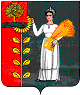 